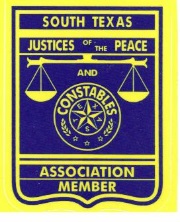 Board of Officers/Directors 2022-2023PRESIDENT			       PAST PRESIDENT		        VICE PRESIDENT Judge Antonio Faz, III	       	    Constable Miguel Villarreal		      Constable Arturo Martinez       309 Mills Street, 2nd Floor, Suite    901 S Milmo 				       PO Box 1242Del Rio, TX 78840		     Laredo, Texas 78046			       Freer, Texas 78357Off: 830-774-7579		    Off: 956-523-4780			       Off: 361-394-5322    Fax: 830-774-2514		    Fax:					        Fax: 361-394-5507afaz@valverdecounty.texas.gov	    mivillarreal@webbcountytx.gov	       arturo78357@yahoo.comSECRETARY 				TREASURER				SERGEANT AT ARMS		Judge Nere Villarreal			Constable Larry Gallardo		Judge Robert Gonzalez	619 N Frio St.				730 N Breyfogle Ste. B		710 E Main	Mathis, Texas 78368		             Mission, Texas 78572			Robstown, Texas 78380Off: 361-587-3640			Off: 956-581-6800			Off: 361-767-5205Fax: 361-547-2265			Fax: 956-519-4242			Fax: 361-767-5266cirinere@aol.com	                          larry.gallardo@co.hidalgo.tx.us		robert.gonzalez@nuecesco.comJUDGE ADVOCATE			PARLIAMENTARIAN		CHAPLAIN			Judge Thelma Rodriguez	             	Judge Jerry Munoz			Constable Daniel Reyes Jr.10110 Compton Road	                           300 West Hall Acres			309 Mills St.	Corpus Christi, Texas 78418		Pharr, Texas 78577	              	Del Rio, Texas 78840Off: 361-937-2614			Off: 956-787-1986			 Off: 830-774-7579Fax: 361-937-1015			Fax: 			                           Fax: 830-774-2514thelma.rodriguez@nuecesco.com	jaimejmunoz@aol.com		-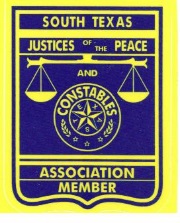 COURT CLERK REP.		DEPUTY REP.			DIST 1 DIRECTORSandra Sanchez Diaz			Ruben Salinas				Constable Mark Vojvodich3302 W Wilson Rd.			730 N Breyfogle Ste B			8918 Tesoro Dr. Ste. 301Harlingen, Texas 78552		Mission, Texas 78572			San Antonio, Texas 78217	Off: 956-427-8057			Off: 956-581-6800			Off: 210-335-4750	Fax: 956-412-2457			Fax: 956-519-4242			Fax: Sandra.diaz@co.cameron.tx.us		ruben.salinas@co.hidalgo.tx.us		mvojvodich@bexar.orgDIST 2 DIRECTOR			DIST 3 DIRECTOR			DIST 4 DIRECTOR	Judge Tim Drapela			Judge Lucy Rubio		              Judge Juan Mendoza	605 E Calhoun                                        11408 Leopard St.			400 W 8th St.El Campo, Texas 77437		Corpus Christi, Texas 78410		Los Fresnos, Texas 78566Off: 979-543-4322			Off: 361-241-1222			Off: 956-233-6150Fax: 979-543-1568                     	Fax: 361-242-2677			Fax:  judge.drapela@co.wharton.tx.us    	lucy.rubio@nuecesco.com		jmendoza6211@yahoo.comDIST 5 DIRECTOR			DIST 6 DIRECTOR	Judge Oscar Liendo			Judge Hilda Lopez1110 Victoria Ste 103			309 Mills Street, Ste. CLaredo, Texas 78041			Del Rio, TX 78840Off: 956-523-4203			Off: 830-774-7581 Fax: 956-523-5057			Fax: oliendo@webbcountytx.gov 		hclopez@valverdecounty.texas.gov 